УТВЕРЖДЕНО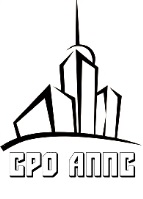 Советом Саморегулируемой организации Ассоциации профессиональных проектировщиков СибириПротокол №51 от 01 февраля 2019 г.СТАНДАРТЫПредпринимательской и профессиональной деятельности членов Саморегулируемой организации Ассоциации профессиональных проектировщиков СибириОБЩИЕ ПОЛОЖЕНИЯСтандарты предпринимательской и профессиональной деятельности членов Саморегулируемой организации Ассоциации профессиональных проектировщиков Сибири (далее – Стандарты) разработаны в соответствии с:ГОСТ Р 21.1001-2009 Система проектной документации для строительства. Общие положенияГОСТ Р.21.1101-2009 Система проектной документации для строительства. Основные требования к проектной документации и рабочей документации.ГОСТ Р 21.1002-2008 Система проектной документации для строительства. Нормоконтроль проектной и рабочей документацииГОСТ Р 21.1003-2009 Система проектной документации для строительства. Учет и хранение проектной документации. Стандарты обязательны для исполнения всеми членами Саморегулируемой организации Ассоциации профессиональных проектировщиков Сибири (далее – СРО АППС).Стандарты устанавливают правила выполнения работ при подготовке проектной документации, требования к результатам указанных работ и системе контроля за выполнением таких работ. Члены СРО АППС в своей деятельности обязаны:соблюдать технические регламенты, Градостроительный кодекс
Российской Федерации, нормативно правовые акты Российской Федерации, национальные
стандарты, в том числе стандарты, утвержденные Национальным объединением изыскателей и проектировщиков, международные стандарты, стандарты СРО АППС, правила саморегулирования;разработать и использовать в рабочих процессах документацию,
регламентирующую деятельность всех подразделений проектной организации;определить уровень ответственности для всех сотрудников проектной
организации и зафиксировать его в должностных инструкциях;ознакомить каждого сотрудника проектной организации с должностной инструкцией.СТРУКТУРА ОРГАНИЗАЦИИ – ЧЛЕНА СРО АППСОрганизационная структура организации-члена СРО АППС должна быть задокументирована и представлена в виде схемы.Документы организационной структуры должны содержать:перечень функциональных обязанностей каждого участника организационной структуры;описание зоны ответственности участников структуры (внешние и внутренние) в соответствии с предоставленными полномочиями;ответственное лицо, располагающее полномочиями, обеспечивающими рабочее состояние системы менеджмента качества.КВАЛИФИКАЦИЯ СПЕЦИАЛИСТОВ ЧЛЕНА СРО АППСОбщие требования к специалистам члена СРО АППС устанавливают внутренними документами СРО АППС.Квалификация специалистов по организации архитектурно-строительного проектирования должна соответствовать Квалификационным стандартам, утвержденным Союзом.Ответственность за квалификацию и правильную расстановку персонала несут руководители структурных подразделений организации.Соответствие квалификации персонала занимаемой должности должно
достигаться:расстановкой персонала в соответствии с профессиональными данными;подготовкой персонала перед самостоятельной работой с учетом опыта
подготовки проектной документации;работой по расширению и углублению технических и экономических
знаний персонала и его навыков по освоению нового программного обеспечения и рациональных приемов работы.Планирование, организацию и контроль подготовки персонала должно
осуществлять подразделение, ответственное за работу с персоналом организации,
или другое подразделение или уполномоченное лицо.НОРМОКОНТРОЛЬНормоконтролю подлежит вся проектная и рабочая документация,
разработанная членом СРО АППС, а также изменения, внесенные в ранее разработанную и
выданную техническому заказчику документацию в соответствии с ГОСТ Р
21.1002-2008.Ведение нормоконтроля в организации-члене СРОАППС должно быть оформлено соответствующими организационно-распорядительными документами.Должен быть определен состав специалистов, осуществляющих
нормоконтроль. Нормоконтроль должен выполнять специалист проектной организации,
обладающий необходимыми знаниями и опытом работы, на которого
распорядительным документом возложено проведение нормоконтроля (при условии неучастия этого специалиста в разработке документации, проходящей
нормоконтроль).ДОКУМЕНТООБОРОТВсе документы, возникающие в процессе проектной деятельности, должны:идентифицироваться; проходить процедуру рассмотрения и утверждения;выпускаться. Процедура внесения в них изменений производится в соответствии с
действующими организационно-распорядительными документами проектной
организации.Должна учитываться и сохраняться информация о внесении изменений в
документы, возникающие в процессе проектной деятельности.Устаревшие и потерявшие силу документы должны своевременно
изыматься из пользования.Учет и хранение проектной документации должны осуществляться в
соответствии с ГОСТ Р 21.1003-2009.Должен быть определен состав специалистов, на которых возложена
ответственность за документооборот.АВТОРСКИЙ НАДЗОРВ процессе строительства, реконструкции, капитального ремонта,
технического перевооружения, продления сроков эксплуатации и вывода из
эксплуатации объекта члены Организации, разработавшие соответствующую
документацию, в установленном порядке осуществляют авторский надзор.Организация и ведение авторского надзора должны осуществляться в
соответствии с СП 11 -110-99. ЗАКЛЮЧИТЕЛЬНЫЕ ПОЛОЖЕНИЯНастоящее Положение вступает в силу не ранее чем через десять дней после дня его принятия. Ответственность за нарушение настоящих Стандартов предусмотрена Положением об утверждении мер дисциплинарного воздействия, порядка и оснований их применения в отношении членов СРО АППС.По всем вопросам, не нашедшим своего отражения в настоящем Положении, члены СРО АППС и СРО АППС руководствуются нормами действующего законодательства Российской Федерации.